晚上10:05 S1-8 凱旋門大賽晚上10:05 S1-8 凱旋門大賽晚上10:05 S1-8 凱旋門大賽晚上10:05 S1-8 凱旋門大賽晚上10:05 S1-8 凱旋門大賽[ ] 現時國際評分註︰F/EvensF -  大熱B  -戴眼罩H - 戴頭罩CP - 戴羊毛面箍S1-8晚上10:05香港時間(2.10.2016)(當地時間 下午4:05 )(2.10.2016)凱旋門大賽 (國際一級賽)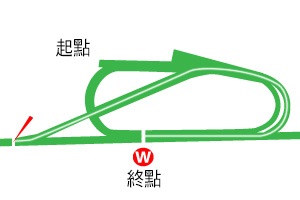 法國尚蒂伊馬場 - 草地 - 2400米 (右轉)三歲以上雄馬及雌馬。配磅︰三歲馬匹123磅；四歲以上馬匹131磅。減磅︰雌馬約3.3磅。總獎金 (歐元) €5,000,000冠軍 €2,857,000，亞軍 €1,143,000，季軍 €571,500，殿軍 €285,500，第五名 €143,000。名次日期賽事名稱、級別及獎金賽事名稱、級別及獎金馬場馬場途程/跑道/場地途程/跑道/場地負磅騎師檔位頭馬時間名次及          勝負距離名次及          勝負距離賠率配備冠軍/亞軍/季軍簡評2/622/5/16G1達德素金盃 四歲以上歐元250,000愛卻拉2100 右草地 黏軟 126莫雅62.20.7223.88/15F迷人島  艷跡可尋  中國夢  起步一般，於四百米處時略為追前，於三百米處時受催策下進佔第二位，最後二百米再無餘力。2/84/6/16G1加冕盃 四歲以上英鎊400,000英葉森2409 左草地 好軟 123莫雅42.43.5424.53/1容後再決  艷跡可尋  紅木堡  留守中間位置，入直路時守著第六位，四百米處力追此賽頭馬，二百處守第三位置但未能威脅頭馬，保持良好速度终點前追入第二。2/615/6/16G1威爾斯親王錦標 四歲以上英鎊750,000英雅士谷2000 右草地 軟 123莫雅52.11.382頸4/1My Dream Boat (IRE)  艷跡可尋  西方讚歌  前列位置，四百米處開始催策上前並一度出頭領先 ，最後二百米輕微倾右終點前被超越得第二。2/1218/8/16G1約克郡橡樹大賽 三歲以上 雌馬英鎊365,750英約克2400 左草地 好快 133許覺能12.28.5022.82/1F七重天  艷跡可尋  慈善基金  留守於後，六百米處開始催策上前，二百米處挑戰前領馬匹，保持良好速度到终點。 2/1210/9/16G1愛爾蘭冠軍錦標 三歲以上歐元1,250,000愛李奧柏2000 左草地 黏 130戴圖理42.08.9320.87/1好戰王  艷跡可尋  各管各  留守於後，四百米進佔第十位置，接著以强勁衝力超前並一度領先，最後二百米與該賽最終頭馬激鬥，終點前一百米被超越力保第二。名次日期賽事名稱、級別及獎金賽事名稱、級別及獎金馬場馬場途程/跑道/場地途程/跑道/場地負磅騎師檔位頭馬時間名次及          勝負距離名次及          勝負距離賠率配備冠軍/亞軍/季軍簡評1/1026/3/16三歲馬 處女馬賽歐元10,450愛高崗2045 右草地 大爛 131施慕齡12.38.901164/9F夏辛村  Sword Fighter (IRE)  Tarazani (IRE)  留守前列位置，跑至半程時居第二位，於四百處時沿欄逐步追前更取得領先，最後二百米猶有餘勁，輕鬆贏馬。1/710/4/16G3百利斯錦標 三歲馬歐元60,000愛李奧柏2000 左草地 大爛 129施慕齡42.19.1111.32/1F夏辛村  愛達荷州  座標岩  留守領放賽駒之後，跑至半程時居第五位，於二百米處時受催策下進佔第二位，末段衝刺仍佳，更在最後一百米處時取得領先。1/164/6/16G1葉森打吡大賽 三歲馬英鎊1,545,000英葉森2409 左草地 好軟 126施慕齡92.40.0911.513/2夏辛村  巡邏兵  愛達荷州  留守中置位置，入直路後進佔第八位置，四百米進佔第十位置，接著以强勢追趕前領馬匹，二百米超前並受到挑戰，終點前一百米力策下以較强後勁保持領先地位勝出。1/925/6/16G1愛爾蘭打吡 三歲馬歐元1,500,000愛卻拉2400 右草地 好黏 126施慕齡22.38.0510.54/6F夏辛村  愛達荷州  Stellar Mass (IRE)  留守於兩匹前領馬之後，全程以强勢推進並在五百米處領先，二百米受到强烈挑戰，最後一百米力策下保持優勢勝出。8/1210/9/16G1愛爾蘭冠軍錦標 三歲以上歐元1,250,000愛李奧柏2000 左草地 黏 126施慕齡32.08.9387.32/1F好戰王  艷跡可尋  各管各  留守中置第六位置，六百米處第七位置，最後二百米只能以同速完成，未能給予前領馬匹任何威脅 ，途中曾被碰撞。名次日期賽事名稱、級別及獎金賽事名稱、級別及獎金馬場馬場途程/跑道/場地途程/跑道/場地負磅騎師檔位頭馬時間名次及          勝負距離名次及          勝負距離賠率配備冠軍/亞軍/季軍簡評8/1324/4/16G1愛彼女皇盃 三歲以上港元20,000,000港沙田2000 右草地 黏 126莫雅62.01.32810.55.8明月千里  軍事出擊  將男  早段居前列。中段收慢留居中間位置。跑離直路彎時進一步墮退。保持走勢，僅能超越已洩氣的對手。2/918/6/16G2夏域錦標 四歲以上英鎊225,000英雅士谷2400 右草地 好軟 127許覺能82.32.062頭6/1行政小區  高地之舞  影圈名人  開閘後搶口並挑戰前領馬匹，四百米全力推進上前但同時騎師跌掉馬鞭，最後二百米曾被碰撞及帶向内欗，以强勢與該賽最終頭馬力鬥到底僅敗。1/723/7/16G1英皇錦標 三歲以上英鎊1,215,000英雅士谷2400 右草地 好快 133莫雅32.28.9711.313/8F高地之舞  願望之翼  行政小區  開閘後一放到底，途中千六至一千米之間曾一度快放抛離對手數個馬位，四百米處立即以全力衝向終點，最後以佳勢保持領先位置勝出。2/1217/8/16G1朱德望國際錦標 三歲以上英鎊963,750英約克2080 左草地 好快 132許覺能32.06.5821.36/1容後再決  高地之舞  Mutakayyef (GB)  開閘後留守領先馬之後第二位，六百米與該賽最終頭馬開始力鬥，最後一百五十米只能以同速完成得第二。7/1210/9/16G1愛爾蘭冠軍錦標 三歲以上歐元1,250,000愛李奧柏2000 左草地 黏 133歐道樂62.08.9376.510/1好戰王  艷跡可尋  各管各  留守領先馬之後第四位，六百米進佔第二位置，四百米曾一度超前領先，但不久被多駒超越 ，最後二百米只能以同速完成 。名次日期賽事名稱、級別及獎金賽事名稱、級別及獎金馬場馬場途程/跑道/場地途程/跑道/場地負磅騎師檔位頭馬時間名次及          勝負距離名次及          勝負距離賠率配備冠軍/亞軍/季軍簡評6/719/4/16三歲馬 雌馬 定磅賽歐元34,000法邁松拉菲特1600 直草地 軟 126紀仁安51.42.3065.84.5Come Alive (GB)  Saimaa (IRE)  Syrita (FR)  4/916/5/16G1聖安利爾大賽 三歲馬 雌馬歐元250,000法多維爾2000 右草地 好 126紀仁安22.07.934218至美容  Camprock (FR)  Hawksmoor (IRE)  留守中置位置，四百米處開始催策上前，最後二百米進佔第四位，終點前再無餘力挑戰前領馬匹。 2/1619/6/16G1法國橡樹大賽 三歲馬 雌馬歐元1,000,000法尚蒂伊2100 右草地 軟 126紀仁安12.09.4520.525CPLa Cressonniere (FR)  左手  轉捩點  年段較為搶口，留守較後内欄位置，半途推進至中間位置，四百米處開始催策上前，三百米挑戰及追及兩匹前領馬，二百米被最終頭馬超越但保持良好速度過终點。1/730/7/16G3普賽克錦標 三歲馬 雌馬歐元80,000法多維爾2000 右草地 好 123紀仁安42.07.871頸2左手  Lakalas (FR)  Apple Betty (IRE)  留守較前第三位置，四百米處開始上前挑戰，三百米超前以兩馬位領先，最後二百米力拒挑戰馬先過终點勝出。1/611/9/16G1紅寶錦標 三歲以上 雌馬歐元350,000法尚蒂伊2400 右草地 好 120紀仁安22.33.2310.54.5CP左手  無盡時  萬金栽花  留守外欗中置位置，三百米外欗推騎追近前領馬匹，二百米全力策騎，最後五十米以强勢領出輕勝。名次日期賽事名稱、級別及獎金賽事名稱、級別及獎金馬場馬場途程/跑道/場地途程/跑道/場地負磅騎師檔位頭馬時間名次及          勝負距離名次及          勝負距離賠率配備冠軍/亞軍/季軍簡評1/823/1/16L幼駒錦標 三歲馬日圓36,200,000日京都2000 右草地 快 123李慕華52.02.4011.31.6F豐收節  Noble Mars (JPN)  玄晶石  1/126/3/16G2彌生賞 三歲馬日圓103,500,000日中山2000 右草地 快 123李慕華111.59.901頸2.6 (2)豐收節  醋丈夫  天域龍馬  2/1817/4/16G1日本二千堅尼大賽 三歲馬日圓190,000,000日中山2000 右草地 快 126川田將雅31.57.9021.33.7 (3)氣概凜然  豐收節  里見光鑽  1/1829/5/16G1日本打吡大賽 三歲馬日圓380,000,000日東京2400 左草地 快 126川田將雅32.24.001鼻4.0 (3)豐收節  里見光鑽  氣概凜然  1/511/9/16G2尼爾錦標 三歲馬歐元130,000法尚蒂伊2400 右草地 好 128李慕華42.35.841頸1.4F豐收節  Midterm (GB)  Doha Dream (FR)  留守領先馬之後第三位，四百米稍為推進上前，三百米進佔第三位置，二百米上前挑戰，終點前一百一十米力策下透出僅勝。名次日期賽事名稱、級別及獎金賽事名稱、級別及獎金馬場馬場途程/跑道/場地途程/跑道/場地負磅騎師檔位頭馬時間名次及          勝負距離名次及          勝負距離賠率配備冠軍/亞軍/季軍簡評3/713/9/15G2尼爾錦標 三歲馬歐元130,000法隆尚2400 右草地 爛 128柏兆雷12.35.1034.38.2新桂  銀色海浪  覓旺  留守中間位置，於四百米處時受催策，最後二百米進佔第三位，末段衝刺仍可，但未能構成太大的威脅。2/918/10/15G2巴黎市議會大賽 三歲以上歐元130,000法尚蒂伊2400 右草地 爛 121柏兆雷82.34.9921.32.3F明朝盛世  覓旺  真命天女  留守於後的兩匹馬之一，三百米外移推進上前，進入二百米後力策下兩度向内欗鈄跑但進佔第二位，終點前七十五米力弱再無餘力威脅最終頭馬。5/713/7/16四歲以上 定磅賽歐元33,000法尚蒂伊2100 右草地 好 126柏兆雷62.13.0255.82.1F青天碧海  Mister Universum (GER)  Golden Wood (FR)  2/612/8/16四歲以上 定磅賽歐元33,000法克爾方丹2200 右草地 好軟 126柏兆雷22.21.00222.1FDuke of Dundee (FR)  覓旺  Medrano (GB)  1/69/9/16四歲以上 定磅賽歐元28,000法聖格盧2400 左草地 好 128柏兆雷12.34.1011.31.6F覓旺  Medrano (GB)  Enjeu (IRE)  名次日期賽事名稱、級別及獎金賽事名稱、級別及獎金馬場馬場途程/跑道/場地途程/跑道/場地負磅騎師檔位頭馬時間名次及          勝負距離名次及          勝負距離賠率配備冠軍/亞軍/季軍簡評1/713/9/15G2尼爾錦標 三歲馬 雄馬及雌馬歐元130,000法隆尚2400 右草地 爛 128湛明諾32.35.1012.52.2F新桂  銀色海浪  覓旺  大部分時間都採取主動跑法，於四百米處時逐步追前至前列位置，於三百米處時取得領先，於二百米處時受催策下反應甚佳，終點前走勢凌厲，更以勁勢觸線。3/174/10/15G1凱旋門大賽 三歲以上歐元5,000,000法隆尚2400 右草地 好 123湛明諾52.27.2332.35.8金號角  富林特郡  新桂  内欗前置位置，四百米推進上前挑戰，最後二百米只能以同速完成得第三 ，未能給予頭馬任何威脅 。6/924/5/16G1伊斯巴翰錦標 四歲以上歐元250,000法尚蒂伊1800 右草地 大爛 128湛明諾51.53.296152.5F榮進之光  大利盈  銀色海浪  留守中置位置，四百米進佔第五位置落後約六個馬位，三百米處力策下反應平常最後大敗而回。1/515/8/16G3香港賽馬會拜倫錦標 四歲以上歐元80,000法多維爾2000 右草地 好 121湛明諾42.12.6711.51.3F新桂  一家人  Garlingari (FR)  前置第二位置，一千米守第三位，六百米向前推進 ，四百米輕易領出，最後二百米力策下以較强後勁保持領先地位勝出。4/1210/9/16G1愛爾蘭冠軍錦標 三歲以上歐元1,250,000愛李奧柏2000 左草地 黏 133湛明諾122.08.9345.39/1好戰王  艷跡可尋  各管各  前置第三位置，二百五十米推騎領先，最後二百米挑戰下未能再次加速被超越，只能以同速完成得第四 。名次日期賽事名稱、級別及獎金賽事名稱、級別及獎金馬場馬場途程/跑道/場地途程/跑道/場地負磅騎師檔位頭馬時間名次及          勝負距離名次及          勝負距離賠率配備冠軍/亞軍/季軍簡評1/819/4/16L西摩爵士大賽 四歲以上歐元52,000法邁松拉菲特2400 右草地 軟 125蘇銘倫62.35.6910.57.1以身犯難  王族統治  迂迴百轉  1/78/5/16G3希度華大賽 四歲以上歐元80,000法聖格盧2400 左草地 好 122蘇銘倫42.34.16112.7F以身犯難  Harlem (GB)  Grey Lion (IRE)  留守於後的三匹馬之一，四百米推進上前，三百至二百米間力策下越追越勁，最後一百五米出頭並以佳勢完成勝出。 1/85/6/16G2尚蒂伊大賽 四歲以上歐元130,000法尚蒂伊2400 右草地 軟 123蘇銘倫32.35.5310.82.1F以身犯難  Garlingari (FR)  Harlem (GB)  開閘後甚為搶口並留守於後 ，四百米推進上前，二百米挑戰領先馬並順利超越，最後以佳勢完成勝出。 6/113/7/16G1聖格盧大賽 四歲以上歐元400,000法聖格盧2400 左草地 好 128柏兆雷42.29.2062.34.8銀色海浪  暴發  錫湖傳說  開閘後甚為搶口並留守於後的三匹馬之一，五百米推進上前，四百米進佔第七位置但去路被阻，最後二百米只能以同速完成，未能給予前領馬匹任何威脅。4/411/9/16G2福伊錦標 四歲以上歐元125,450法尚蒂伊2400 右草地 好 128蘇銘倫22.32.2848.82.7銀色海浪  伊東城  Elliptique (IRE)  全程留守於後，四百米推進不前，不久大敗而回。名次日期賽事名稱、級別及獎金賽事名稱、級別及獎金馬場馬場途程/跑道/場地途程/跑道/場地負磅騎師檔位頭馬時間名次及          勝負距離名次及          勝負距離賠率配備冠軍/亞軍/季軍簡評1/1113/9/15G1愛爾蘭聖烈治大賽 三歲以上歐元350,000愛卻拉2800 右草地 好 126岳本賢93.03.191115/4F佐治勳章  Agent Murphy (GB)  永樂驍騎  留居最後，於八百米處時追前至第六位，轉入直路時仍在前領賽駒之後，但受催策下瞬即加速，並取得領先，最後二百米衝刺仍然強勁，輕鬆制勝。1/53/6/16LSaval Beg S. 四歲以上歐元49,000愛李奧柏2800 左草地 好快 138岳品賢43.00.9914.52/7F佐治勳章  Fact Or Folklore (IRE)  網絡媒介  出閘笨拙，並向外斜跑，留守第四位，轉入直路起發力，於三百米處時從外疊進佔第二位，仍落後領放賽駒三個馬位，末段越追越勁，最後二百米取得領先，輕鬆勝出。1/1716/6/16G1雅士谷金盃 四歲以上英鎊400,000英雅士谷4000 右草地 軟 126莫雅104.26.211310/11F佐治勳章  州立大學  酋國大道  留守中置位置，千二米開始推騎，一千米被阻及碰撞，入直路之前向左移推進上前，二百米點透出，最後階段以强勢完成輕勝。 1/520/8/16G3愛爾蘭聖烈治預賽 三歲以上歐元63,000愛卻拉2800 右草地 好 140岳品賢43.09.2011.52/11F佐治勳章  Twilight Payment (IRE)  Arya Tara (IRE)  留守中置第四位置，全程以佳勢推進上前，並在二百米點挑戰領先馬匹，不久以强勢完成輕勝。 2/411/9/16G1愛爾蘭聖烈治大賽 三歲以上歐元400,000愛卻拉2800 右草地 黏 137莫雅43.05.9520.51/7F永樂驍騎  佐治勳章  漫遊花都  亮相時精神緊張，留守於後的四匹馬之一，半途是羣駒最後的一匹，四百米力追之下進佔第二位，最後三百米以强勢力拼該賽最終頭馬得第二。名次日期賽事名稱、級別及獎金賽事名稱、級別及獎金馬場馬場途程/跑道/場地途程/跑道/場地負磅騎師檔位頭馬時間名次及          勝負距離名次及          勝負距離賠率配備冠軍/亞軍/季軍簡評1/813/9/15G2福伊錦標 四歲以上歐元130,000法隆尚2400 右草地 爛 128艾兆禮22.32.8810.82.7F容後再決  尖子精神  Baino Hope (FR)  留守前列位置，於四百米處時取得領先，末段維持勁勢。1/65/3/16G2杜拜黃金之都錦標 三歲以上美元250,000酋美丹2410 左草地 好 126艾兆禮62.27.901311/10F容後再決  大利盈  喜發堅尼  留守中間位置，自六百米處起逐步向前推進，於三百米處時取得領先，輕鬆大勝。1/926/3/16G1杜拜司馬經典賽 三歲以上美元6,000,000酋美丹2410 左草地 好 126艾兆禮72.26.97124/5F容後再決  大鳴大放  最後震撼  留守中間位置，自六百米處起逐步向前推進，於三百米處時已取得領先，輕鬆勝出。1/84/6/16G1加冕盃 四歲以上英鎊400,000英葉森2409 左草地 好軟 126艾兆禮32.43.5414.58/11F容後再決  艷跡可尋  紅木堡  留守前置第三位置，全程走勢輕鬆至直路保持第三位置，四百米點挑戰領先馬匹，不久在二百米點以强勢透出輕勝而返。 1/1217/8/16G1朱德望國際錦標 三歲以上英鎊963,750英約克2080 左草地 好快 132艾兆禮62.06.5811.315/8F容後再決  高地之舞  Mutakayyef (GB)  留守前置位置，六百米透出領先，二百米全力推騎下完成勝出。 名次日期賽事名稱、級別及獎金賽事名稱、級別及獎金馬場馬場途程/跑道/場地途程/跑道/場地負磅騎師檔位頭馬時間名次及          勝負距離名次及          勝負距離賠率配備冠軍/亞軍/季軍簡評1/826/4/16三歲馬 定磅賽歐元6,000德科隆2200 右草地 好 126文力威32.20.9316.52.1F禮儀周周  Kashmar (GER)  Bora Rock (IRE)  4/621/5/16三歲馬 定磅賽歐元5,100德穆罕2100 右草地 好 130文力威52.11.6541.51.3FClassic Rock (FR)  Light of Air (FR)  Weltmeister (GER)  5/919/6/16G2高賓軒錦標 三歲馬歐元70,000德科隆2200 右草地 軟 128鐵立基42.21.0359.53.6BBoscaccio (GER)  El Loco (GER)  Dschingis Secret (GER)  留守外欗中置位置，四百米力策下反應平平，只能以同速完成得 。2/1910/7/16G1德國打吡 三歲馬歐元650,000德漢堡2400 右草地 大爛 128鐵立基32.45.972頭22.7繁華故都  禮儀周周  Dschingis Secret (GER)  留守於後，六百米開始推進，四百米力策下進佔第八位置，最後二百米全力追入一席極接近亜軍。1/428/8/16G2多維爾大賽 三歲以上歐元193,000法多維爾2500 右草地 好 118紀仁安22.51.731頸4.9禮儀周周  錫湖傳說  暴發  一放到底，開閘後步速偏慢馬兒跑來甚為搶口，半途步速回復正常，並在七百米處一度領先有六個馬位之多，最後階段以全力直衝終點勝出。名次日期賽事名稱、級別及獎金賽事名稱、級別及獎金馬場馬場途程/跑道/場地途程/跑道/場地負磅騎師檔位頭馬時間名次及          勝負距離名次及          勝負距離賠率配備冠軍/亞軍/季軍簡評4/1210/4/16G2夏葛特錦標 四歲以上歐元130,000法尚蒂伊2000 右草地 大爛 123布達德72.07.0344.57.5Garlingari (FR)  芳草深  Affaire Solitaire (IRE)  留守於後，在三百米向前推進被阻，最後二百米再上再度被阻，末段保持好走勢完成。8/101/5/16G1根利錦標 四歲以上歐元300,000法聖格盧2100 左草地 好 125布達德52.07.7286.88大利盈  銀色海浪  Garlingari (FR)  留守於後，四百米向前推進被阻及收慢並失平衡，最後二百米修正再上但再度被阻未能威脅對手。2/1129/5/16G2鬥牛錦標 四歲以上 雌馬歐元130,000法聖格盧2100 左草地 好軟 127鮑志樂52.16.1720.55.4快登達  錫湖傳說  加大利亞  留守於內欄中間第五位置，四百米向前推進但去路被阻，三百米外移再次推進，最後二百米力拼之下僅未能追及頭馬。3/113/7/16G1聖格盧大賽 四歲以上歐元400,000法聖格盧2400 左草地 好 125布達德92.29.2031.519銀色海浪  暴發  錫湖傳說  留守於馬羣後的三匹馬，四百米向前推進，三百米力追前領三匹馬，最後二百米力拼之下以同速扺達終點。2/428/8/16G2多維爾大賽 三歲以上歐元193,000法多維爾2500 右草地 好 126布達德32.51.732頸4.5禮儀周周  錫湖傳說  暴發  留守前置第三後，中途退至包尾位置，三百米向前推進，最後一百米追至第二位但未能威脅頭馬。名次日期賽事名稱、級別及獎金賽事名稱、級別及獎金馬場馬場途程/跑道/場地途程/跑道/場地負磅騎師檔位頭馬時間名次及          勝負距離名次及          勝負距離賠率配備冠軍/亞軍/季軍簡評7/1210/4/16G2夏葛特錦標 四歲以上歐元130,000法尚蒂伊2000 右草地 大爛 123紀仁安32.07.0376.811Garlingari (FR)  芳草深  Affaire Solitaire (IRE)  前領位置，四百米被挑戰，三百米力騎下被越過，最後二百米無以為繼。 2/101/5/16G1根利錦標 四歲以上歐元300,000法聖格盧2100 左草地 好 128紀仁安82.07.7221.319大利盈  銀色海浪  Garlingari (FR)  留守於後，四百米在外欗開始推進，三百米開始力策挑戰前領馬，最後二百米追近該賽最終頭馬，但未能給予任何威脅。3/924/5/16G1伊斯巴翰錦標 四歲以上歐元250,000法尚蒂伊1800 右草地 大爛 128紀仁安71.53.2931211榮進之光  大利盈  銀色海浪  留守於後的三匹馬之一，六百米曾被碰撞，四米力策上前，最後三百米力追之下得第三， 但未能給予前領馬匹任何威脅。1/113/7/16G1聖格盧大賽 四歲以上歐元400,000法聖格盧2400 左草地 好 128紀仁安32.29.2011.313銀色海浪  暴發  錫湖傳說  留守中置位置，半途開始推進追近前領馬匹，三百米全力策騎挑戰前領馬，最後二百米超越對手勝出。1/411/9/16G2福伊錦標 四歲以上歐元125,450法尚蒂伊2400 右草地 好 128紀仁安32.32.28112FH銀色海浪  伊東城  Elliptique (IRE)  留守前置位置，二百米全力策騎下以強勢超越對手輕勝。 名次日期賽事名稱、級別及獎金賽事名稱、級別及獎金馬場馬場途程/跑道/場地途程/跑道/場地負磅騎師檔位頭馬時間名次及          勝負距離名次及          勝負距離賠率配備冠軍/亞軍/季軍簡評2/812/3/16L莫理斯加利錦標 三歲馬歐元55,000法聖格盧2000 左草地 大爛 125巴米高72.13.70232.6F硬拼來吧  攻心如焚  Thewayyouwish (IRE)  起步一般，於六百米處時已受催策，轉入直路時走勢仍佳，並進佔第二位，但從未對頭馬構成威脅。1/523/5/16L阿夫爾錦標 三歲馬歐元55,000法聖格盧2400 左草地 大爛 128巴米高32.46.2411.83.4攻心如焚  Spring Master (GB)  Mahari (IRE)  出閘甚佳，與對手共同領放，跑至二百米後略為留守在前列位置，於五百米處時居第四位，於四百米處時受催策並瞬即取得領先，最後二百米逐步移至接近看台的跑道，並以高速觸線。4/165/6/16G1法國打吡大賽 三歲馬歐元1,500,000法尚蒂伊2100 右草地 軟 128巴米高112.11.6244.520好戰王  實穩金  民間智慧  搶得領先位置，跑畢四百米後被越過並留守中間位置，三百米全力策騎挑戰前領馬，二百米曾一度佔先，最後階段力弱被越過得第四。5/814/7/16G1巴黎大賽 三歲馬歐元600,000法聖格盧2400 左草地 好軟 128巴米高82.29.5652.88.4Mont Ormel (FR)  紅翠  Cloth of Stars (IRE)  留守前置第五位置，自五百米至二百米間全力向前推進但進展不多，未能給予前領馬匹任何威脅。 1/614/9/16LPrix Turenne 三歲馬歐元55,000法聖格盧2400 左草地 好 123巴米高32.31.55131.8F攻心如焚  Al Haram (FR)  旺得快利  留守前置第四位置，四百米開始全力推進，三百米透出，二百米以强勢完成並在終點前收韁輕勝。 名次日期賽事名稱、級別及獎金賽事名稱、級別及獎金馬場馬場途程/跑道/場地途程/跑道/場地負磅騎師檔位頭馬時間名次及          勝負距離名次及          勝負距離賠率配備冠軍/亞軍/季軍簡評3/719/8/15G1朱德望國際錦標 三歲以上英鎊914,375英約克2080 左草地 好軟 132史賓沙82.09.9233.55/1CP阿族帝后  金號角  幻想大亨  躍出向右鈄跑失位留守於後，四百米力策上前，最後二百米以同速完成。6/712/9/15G1愛爾蘭冠軍錦標 三歲以上歐元1,100,000愛李奧柏2000 左草地 黏 133史賓沙42.05.4164.88/1CP金號角  艷跡可尋  鷹揚晴空  留守於後，四百米力策上前但欠加速力，最後二百米以同速完成，從未給予前領馬匹任何威脅。 4/615/6/16G1威爾斯親王錦標 四歲以上英鎊750,000英雅士谷2000 右草地 軟 126史賓沙12.11.3844.510/1My Dream Boat (IRE)  艷跡可尋  西方讚歌  前置追趕位置，四百米開始全力推進，二百米再無餘力加速，最後只能以同速完成。2/77/7/16G2太子妃錦標 三歲以上英鎊100,000英新市場馬場(七月賽道)2400 右草地 好快 128史賓沙42.29.9322.511/4F巨橙  幻想大亨  氣層上界  躍出笨拙留守於第六位置，二百米準備加速但去路被阻，接着向右移望空展開大步追趕前領馬匹，最後階段追入第二但未能威脅頭馬。 6/1217/8/16G1朱德望國際錦標 三歲以上英鎊963,750英約克2080 左草地 好快 132杜漢培102.06.58610.510/1CP容後再決  高地之舞  Mutakayyef (GB)  留守於後，六百米推進上前，二百米左移衝刺，以同速完成，從未給予前領馬匹任何威脅。 名次日期賽事名稱、級別及獎金賽事名稱、級別及獎金馬場馬場途程/跑道/場地途程/跑道/場地負磅騎師檔位頭馬時間名次及          勝負距離名次及          勝負距離賠率配備冠軍/亞軍/季軍簡評4/7(第五名過終點)7/4/16G3高山錦標 三歲馬歐元80,000法邁松拉菲特1400 直草地 大爛 128蘇銘倫61.28.1055.32.9FCheikeljack (FR)  Attendu (FR)  Moon Trouble (IRE)  留守於後，不久即上前挑戰前領馬匹，三百米在馬匹之間力策上前，可惜被同埸兩駒大力碰撞下失去争勝機會，最後被提升至第四名。 4/1020/4/16G3楓丹白露大賽 三歲馬歐元80,000法尚蒂伊1600 右草地 軟 128蘇銘倫61.38.20414.7民間智慧  Taareef (USA)  好戰王  留守中置位置，四百米以甚强加速力全力推進並領先，二百米再被挑戰時已無餘力抵抗，最後只得一席第四名。4/523/5/16L邦塔美錦標 三歲馬歐元55,000法聖格盧1600 左草地 大爛 129巴度41.47.8546.82.3FTime Warp (GB)  Black Max (FR)  Siyounor (FR)  6/919/8/16L巴妮絲大賽 三歲馬歐元55,000法克爾方丹1800 右草地 好 130蘇銘倫51.51.3063.57.6Alignement (GB)  Caribbean Blue (ITY)  逐電追風  3/614/9/16LPrix Turenne 三歲馬歐元55,000法聖格盧2400 左草地 好 123蘇銘倫52.31.5533.88.2攻心如焚  Al Haram (FR)  旺得快利  